je tiens à vous informer qu'il manque sur cette liste le nom d'une étudiante en L3 sociologie : chibouti wassila, elle a eu une note de 8.5.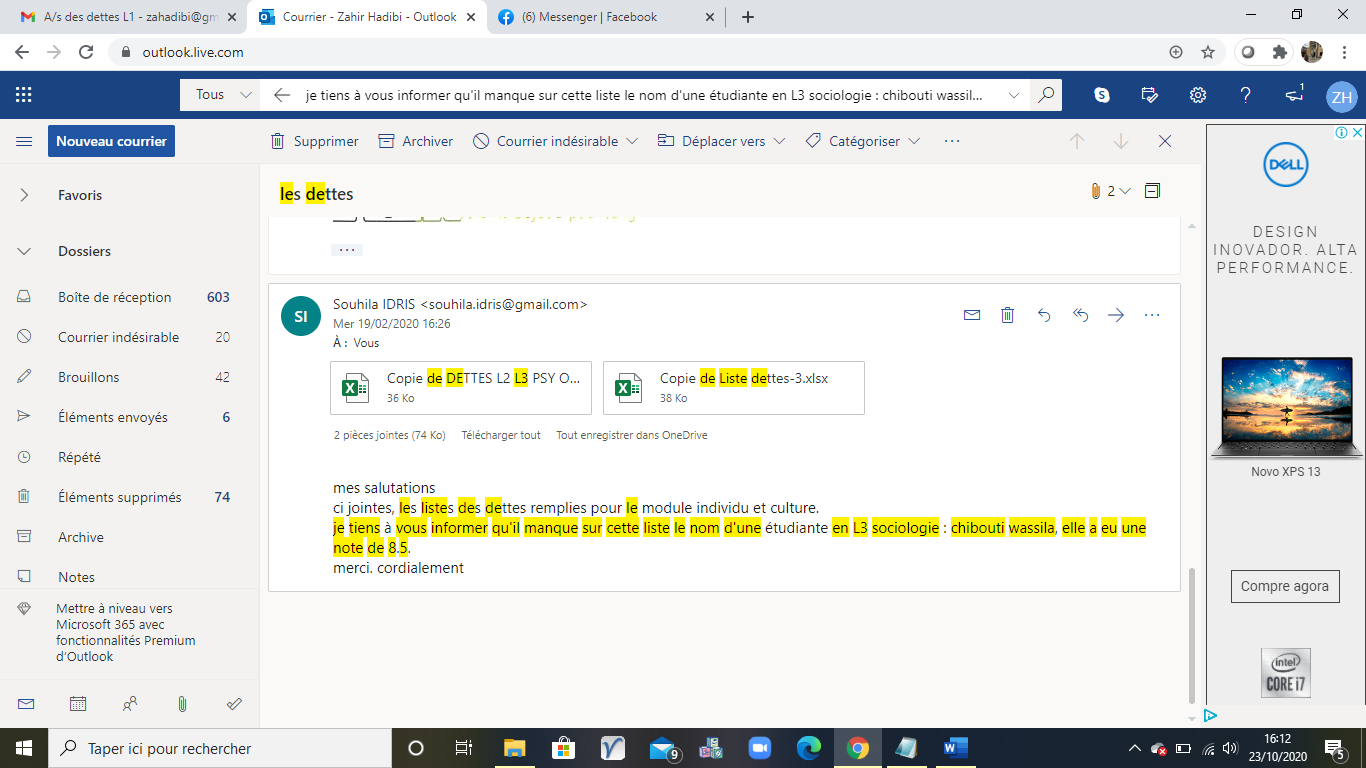 